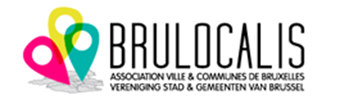 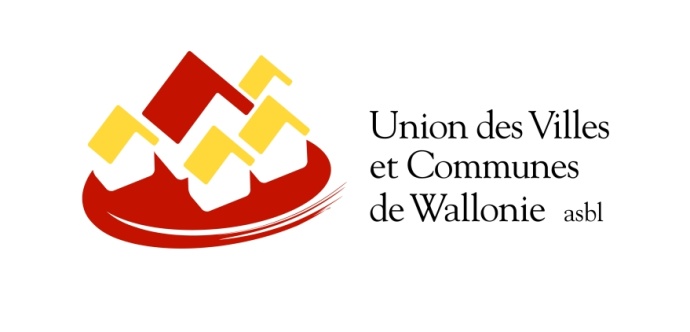 PROGRAMME FEDERAL DE COOPERATION INTERNATIONALE COMMUNALE 2017-2021Formulaire d'évaluation d'une mission bilatérale entre partenairesA envoyer par courrier électronique au coordinateur pays pour les communes partenaires, et à l'UVCW/Brulocalis pour les communes belgesObligation – Chaque partenaire est tenu de compléter le présent formulaire d’évaluation à l’issue de la mission et au plus tard dans la quinzaine qui suit, qu’il soit visiteur ou hôte de la visite.Individualité – Seul l’avis de votre commune est attendu dans ce formulaire. Votre commune partenaire complète un autre formulaire.Confidentialité – Ce formulaire, une fois remis au coordinateur pays (à l’UVCW/Brulocalis pour les communes belges), sera conservé confidentiellement par lui (dans les locaux de sa commune) et ne pourra être consulté que par un évaluateur externe du Programme de CIC dans son appréciation du système d’évaluation en vigueur. Importance – L’ensemble des contributions d’évaluation de missions reçues par le coordinateur pays/l'UVCW/Brulocalis feront l’objet d’une synthèse annuelle mettant en évidence les compléments de recommandations et autres évolutions proposées dans la mise en œuvre du Programme de CIC.Veuillez apporter les précisions demandées ci-dessousVeuillez apporter les informations utiles au bas des 10 questions ci-aprèsII.1	Concernant la préparation de la rencontreDiriez-vous qu’elle s’est avérée:	 problématique	 laborieuse	 assez fluide	 sans souciVeuillez choisir le qualificatif qui convient et, le cas échéant, apporter tout commentaire utile:	.……………………………………………………………………………………………………………………………………………………………………………………………………………………………………………………………………………………………………………Souhaiteriez-vous vous y prendre différemment la prochaine fois en termes de préparation de la rencontre? Si oui, que changeriez-vous?………………………………………………………………………………………………………………………………………………………………………………………………………………………………………………………………………………………………………………………………………………………………………………………………………………………………………………………………………………………………………………………………………………………………………………………………II.2	Concernant le déroulement de la rencontrea.	La rencontre vous a-t-elle paru suffisamment préparée et correctement organisée? Si pas, à quel niveau et pourquoi?	……………………………………………………………………………………………………………………………………….........	……………………………………………………………………………………………………………………………………………….	……………………………………………………………………………………………………………………………………………….	……………………………………………………………………………………………………………………………………………….b.	La commune partenaire a-t-elle pu se rendre disponible à souhait? Si pas, qu’auriez-vous à suggérer afin de compenser cet écueil?	……………………………………………………………………………………………………………………………………….........	……………………………………………………………………………………………………………………………………………….	……………………………………………………………………………………………………………………………………………….	……………………………………………………………………………………………………………………………………………….c.	Avez-vous connu un épisode ou une situation regrettable durant la mission? Si oui, merci de préciser.	……………………………………………………………………………………………………………………………………….........	……………………………………………………………………………………………………………………………………………….	……………………………………………………………………………………………………………………………………………….	……………………………………………………………………………………………………………………………………………….d.	Le cas échéant, en quoi la mission s’est-elle révélée davantage utile que prévu initialement?	……………………………………………………………………………………………………………………………………….........	……………………………………………………………………………………………………………………………………………….	……………………………………………………………………………………………………………………………………………….	……………………………………………………………………………………………………………………………………………….II.3	Concernant l’issue de la rencontrea.	La rencontre a-t-elle correspondu à vos attentes? Si pas, veuillez préciser sur quel(s) aspect(s)?	……………………………………………………………………………………………………………………………………….........	……………………………………………………………………………………………………………………………………………….	……………………………………………………………………………………………………………………………………………….	……………………………………………………………………………………………………………………………………………….b.	Le modèle de rapport de mission vous semble-t-il correspondre aux informations utiles à partager? Si pas, quelles modifications y suggéreriez-vous? (Veuillez en tout cas répondre à cette question lors de votre première utilisation du présent formulaire.)	……………………………………………………………………………………………………………………………………….........	……………………………………………………………………………………………………………………………………………….	……………………………………………………………………………………………………………………………………………….	……………………………………………………………………………………………………………………………………………….c.	Le modèle du présent formulaire d’évaluation de mission vous paraît-il correspondre aux informations utiles à partager? Si pas, quelles modifications y suggéreriez-vous? (Veuillez en tout cas répondre à cette question lors de votre première utilisation du présent formulaire.)	……………………………………………………………………………………………………………………………………….........	……………………………………………………………………………………………………………………………………………….	……………………………………………………………………………………………………………………………………………….	……………………………………………………………………………………………………………………………………………….*****Nom de la commune ayant établi ce formulaire d’évaluation:Dates de mission:du ………………………….  au ………………………………Commune d’accueil:Date de remise du formulaire d’évaluation au coordinateur de son pays (l’UVCW/Brulocalis pour les communes belges):Mode de transmission choisi pour la remise du présent formulaire: